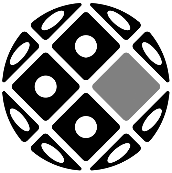 Ústav živočišné fyziologie a genetiky AV ČR, v. v. i.▪	▪	▪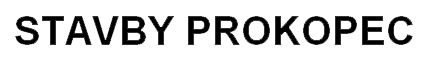 Jiří ProkopecDodatek č. 3ke smlouvě o dílo ze dne 10. 11. 2021 na zhotovení stavebního díla s názvem„Rekonstrukce stájí č. 3 ve Střednicích“číslo Smlouvy Objednatele: REG-58-2021číslo Smlouvy Zhotovitele: ---Níže uvedeného dne, měsíce a roku uzavřely Smluvní stranyÚstav živočišné fyziologie a genetiky AV ČR, v. v. i.se sídlem:	Rumburská 89, Liběchov, PSČ 277 21IČO (DIČ):	67985904 (CZ67985904)bankovní spojení:	xxxjehož zastupuje:	Ing. Michal Kubelka, CSc., řediteldále jen jako „Objednatel“na straně jednéaJiří Prokopecse sídlem:	Ješovice 29, Liběchov, PSČ 277 21IČO (DIČ):	41459661 (CZ540119032, plátce DPH)bankovní spojení:	xxxdále jen jako „Zhotovitel“na straně druhétentoDodatek č. 3ke smlouvě o dílo ze dne 10. 11. 2021 na zhotovení stavebního díla s názvem„Rekonstrukce stájí č. 3 ve Střednicích“dále jen jako „Dodatek“Úvodní ustanoveníSmluvní strany uzavřely dne 10. 11. 2021 smlouvu o dílo č. REG-58-2021 na zhotovení stavebního díla „Rekonstrukce stájí č. 3 ve Střednicích“ (dále jen jako „Smlouva o dílo“).V tomto Dodatku se užijí pojmy definované Smlouvou o dílo, nestanoví-li tento Dodatek vlastní definici pojmu.Účelem tohoto Dodatku je s odkazem na ustanovení čl. III. oddílu 3. odst. 3.3. písm. a) in fine Smlouvy o dílo provést prodloužení doby provádění stavebních prací.Smluvní strany změnu Smlouvy o dílo prostřednictvím tohoto dodatku provádějí na základě výhrady změny závazku dle ustanovení § 222 odst. 2 ZZVZ.Změna doby provádění stavebních pracíSmluvní strany se tímto Dodatkem dohodly na prodloužení doby provádění stavebních prací, a to nejpozději do 31. 12. 2025.Ustanovení Smlouvy o dílo nedotčená tímto Dodatkem zůstávají nadále v platnosti beze změn.Ostatní a závěrečná ustanoveníSmluvní strany si sdělily všechny skutkové a právní okolnosti, o nichž ke dni uzavření Dodatku věděly nebo vědět musely, a které jsou relevantní ve vztahu k uzavření Dodatku. Kromě ujištění, která si Smluvní strany poskytly v Dodatku a Smlouvě o dílo, nebude mít žádná ze Smluvních stran žádná další práva a povinnosti v souvislosti s jakýmikoliv skutečnostmi, které vyjdou najevo a o kterých neposkytla protější Smluvní strana informace při jednání o změně Smlouvy o dílo. Výjimkou budou případy, kdy daná Smluvní strana úmyslně uvedla protější Smluvní stranu ve skutkový omyl ohledně předmětu Dodatku.Smluvní strany shodně prohlašují, že si Dodatek před jeho podpisem přečetly a že byl uzavřen po vzájemném projednání podle jejich pravé a svobodné vůle určitě, vážně a srozumitelně, nikoliv v tísni nebo za nápadně nevýhodných podmínek, a že se dohodly o celém jeho obsahu, což stvrzují svými podpisy.Dodatek nabývá platnosti a účinnosti dnem připojení vlastnoručního podpisu oběma Smluvními stranami (poslední z nich).Na důkaz svého souhlasu s obsahem Dodatku k němu Smluvní strany připojily své podpisy a určily, že tímto způsobem provedly změnu Smlouvy o dílo.V Liběchově dne 29. 12. 2023	V Liběchově dne 29. 12. 2023za Objednatele:	Zhotovitel:	Ing. Michal Kubelka, CSc.		Jiří Prokopec	ředitel